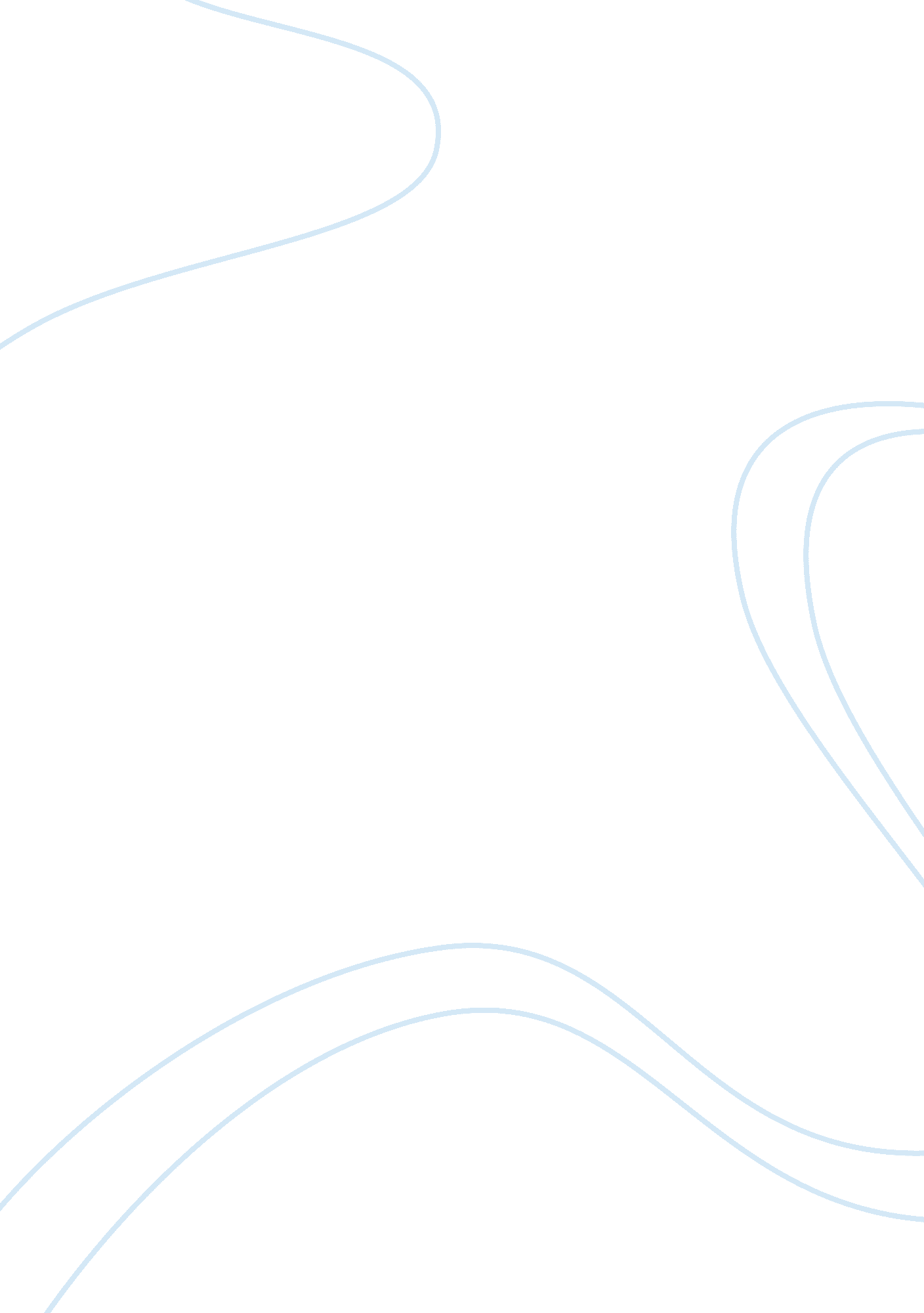 Direction approachTransportation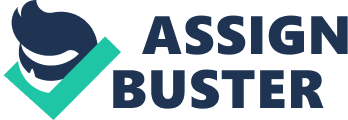 Direction approach How to travel to Paris safe and cheap Finding safe and cheap means of travelling is an important and essential aspect for every traveler. Being one of the major tourism destinations Paris has many wonderful sights to visit and it would be great for every traveler to visit this fascinating city both in a cheap and safe way. There are several effective steps that every traveler has to follow while traveling to Paris and so choosing the means of transportation, buying a tour-package and keeping personal security will help you to enjoy your vacation in Paris both cheaply and safely. First, choose the safest means of transportation taking into account your personal fears. Flying is of course one of the safest modes of transport, but there are some people who have a fear of flying, and knowing this at a conscious level, is not enough for them. Those people may probably prefer travelling to Paris by car, which can be a great adventure.  Whereas driving in Paris is not advisable and can be both dangerous and risky. Parking spaces are limited and traffic is dense, so driving may cause serious problems, especially for tourists. Paris’ underground train system is probably the best way to get around the city, for there are metro stations near nearly every place you could want to visit; besides it will be safe for those who have personal fears. The second essential step, which you have to take, is buying a relatively cheap tour-package proper to your budget. All inclusive tour packages include spending nights in luxurious hotels, which is not a must. You can have a night in hostels which are the cheapest way to go. Your tour package may also not include expensive excursions around Paris. You can look at everything in Paris for free. The metro will get you around the city rather cheap. Seriously your trip won’t suffer for not seeing one or two major attractions like the Louvre; instead, there are many museums, where you can see some of the greatest works of art in the world for free. Your tour package may leave out having meal at expensive hotels. Almost all restaurants and cafés offer menus with three course meal at a reasonable price. The final step to take is to keep your personal security. Paris as a big city has its crimes. You can face difficulties, crime and violence. Make sure to keep your money and passport in a safe place.  The majority of thieves are pickpockets who take advantage of distracted tourists. Like any travel destination, you aren't familiar with your surroundings. Robberies often take place around train stations or at cafes crowded with tourists. Eager not to miss the sights, you can easily lose your spending money. Cases of fraud are increasing and tourists are preferred targets because they often carry more money and are less alert to the danger than residents. All of these steps are necessary to follow while traveling. So when planning for a holiday to Paris, ensure your trip with these safe and cheap travel methods. You will in fact enjoy your trip in that fantastic city, which “ holds the key to your heart"1.(http://viajeshispanos. com/2012/03/02/paris-holds-the-key-to-your-heart/) 